ПАМЯТКА ЗАСТРОЙЩИКУДЛЯ ПОЛУЧЕНИЯ  МУНИЦИПАЛЬНЫХ УСЛУГ  В СФЕРЕ СТРОИТЕЛЬСТВА ЧЕРЕЗ ЕПГУДля получения государственной (муниципальной) услуги через Единый портал государственных услуг Российской Федерации (далее - ЕПГУ) необходимо получить квалифицированную электронную подпись юридического лица и зарегистрироваться на сайте ЕПГУ www.gosuslugi.ru.РЕГИСТРАЦИЯ НА ЕПГУРегистрация пользователей на ЕПГУ в качестве физических и/или юридических лиц подробно расписана на сайте Мининформполитики Чувашии в разделе Деятельность - Информационные технологии - Электронное правительство - Единый портал государственных и муниципальных услуг (функций) (Госуслуги) - Порядок регистрации на ЕПГУ (http://info.cap.ru/action/activity/it/e-gov/portal-gov-services/registration-epgu).ПОЛУЧЕНИЕ КВАЛИФИЦИРОВАННОЙ ЭЛЕКТРОННОЙ ПОДПИСИДля регистрации юридического лица на ЕПГУ необходимо наличие квалифицированной электронной подписи (далее - КЭП) юридического лица.При обращении за получением КЭП юридическими лицами требуются: учредительные документы, документ, подтверждающий факт внесения записи о юридическом лице в Единый государственный реестр юридических лиц, свидетельство о постановке на учет в налоговом органе заявителя. Уполномоченному представителю от организации также необходимо иметь при себе документ, удостоверяющий личность и доверенность на получение КЭП.Выдача КЭП осуществляется удостоверяющими центрами, аккредитованными Министерством связи и массовых коммуникаций Российской Федерации. Перечень аккредитованных удостоверяющих центров размещен на сайте Минкомсвязи России: http://minsvyaz.ru/ru/activity/govservices/2/#section-list-of-accredited-organizations Порядок получения, стоимость и сроки изготовления КЭП определяются регламентом удостоверяющего центра. Дополнительную информацию можно получить на официальном сайте соответствующего удостоверяющего центра.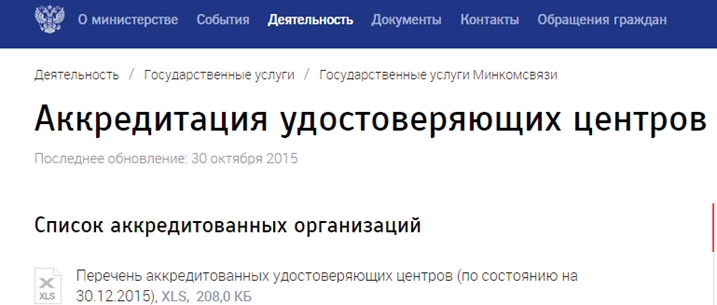 ОБРАЩЕНИЕ ЗАЯВИТЕЛЯ ПО ВОПРОСУ ПРЕДОСТАВЛЕНИЯ УСЛУГДля получения услуги через ЕПГУ необходимо войти в личный кабинет, выбрать соответствующий исполнительный орган государственной власти или орган местного самоуправления и интересующую услугу.В Чувашской Республике услуги в сфере строительства «Подготовка и выдача градостроительного плана земельного участка», «Выдача разрешения на строительство, реконструкцию объекта капитального строительства и индивидуальное строительство» и «Выдача разрешения на ввод объекта в эксплуатацию» предоставляются всеми администрациями городских округов (5 ед.), муниципальных районов (21 ед.), городских и сельских поселений (291 ед.).Электронные услуги размещены на сайте Министерства строительства, архитектуры и жилищно-коммунального хозяйства Чувашской Республики: https://www.gosuslugi.ru/structure/2100000010000000385. В одной интерактивной форме размещены все органы местного самоуправления Чувашии (317 ед.).Последовательность действий на портале Госуслуги: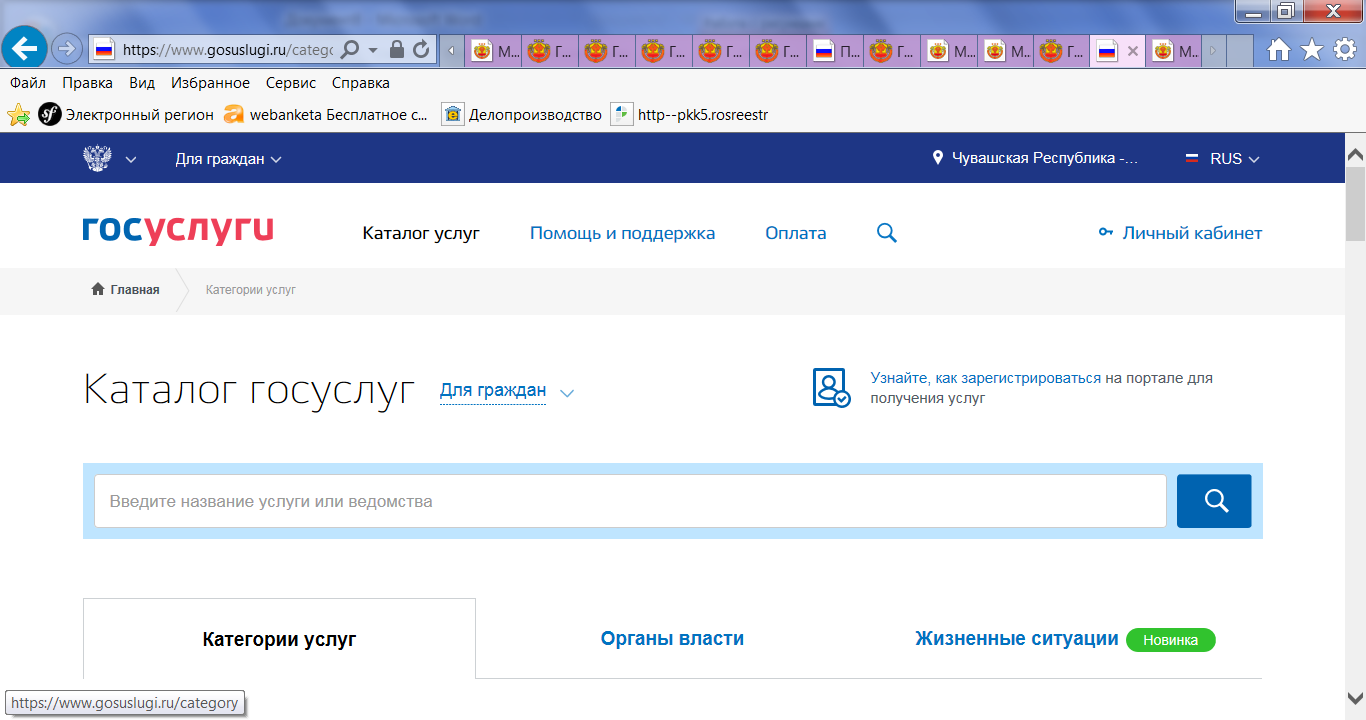 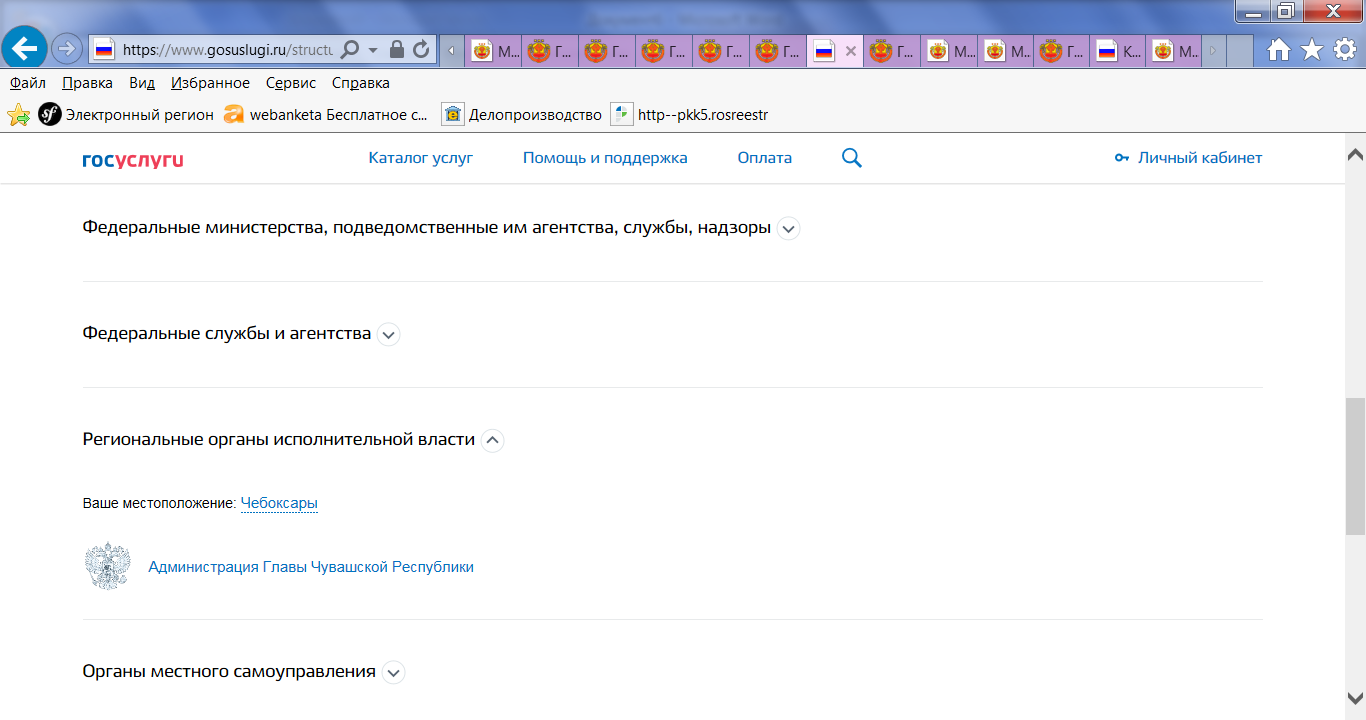 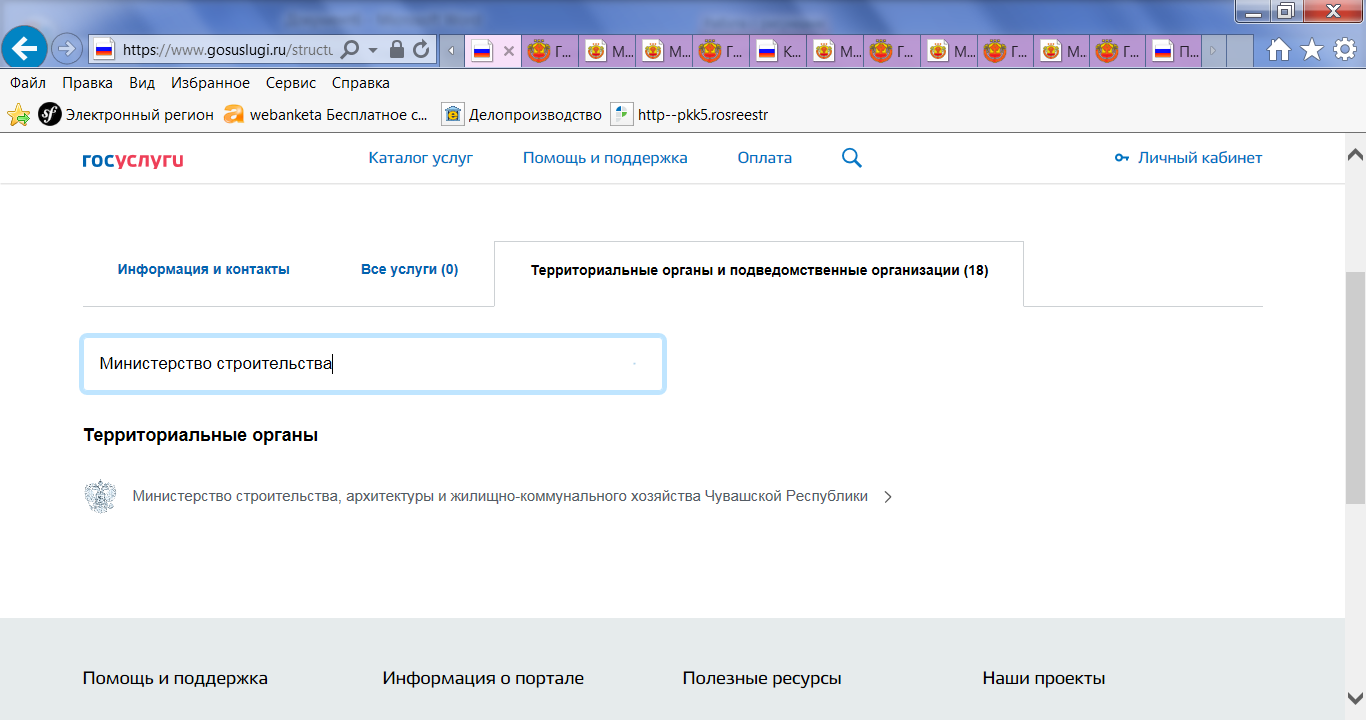 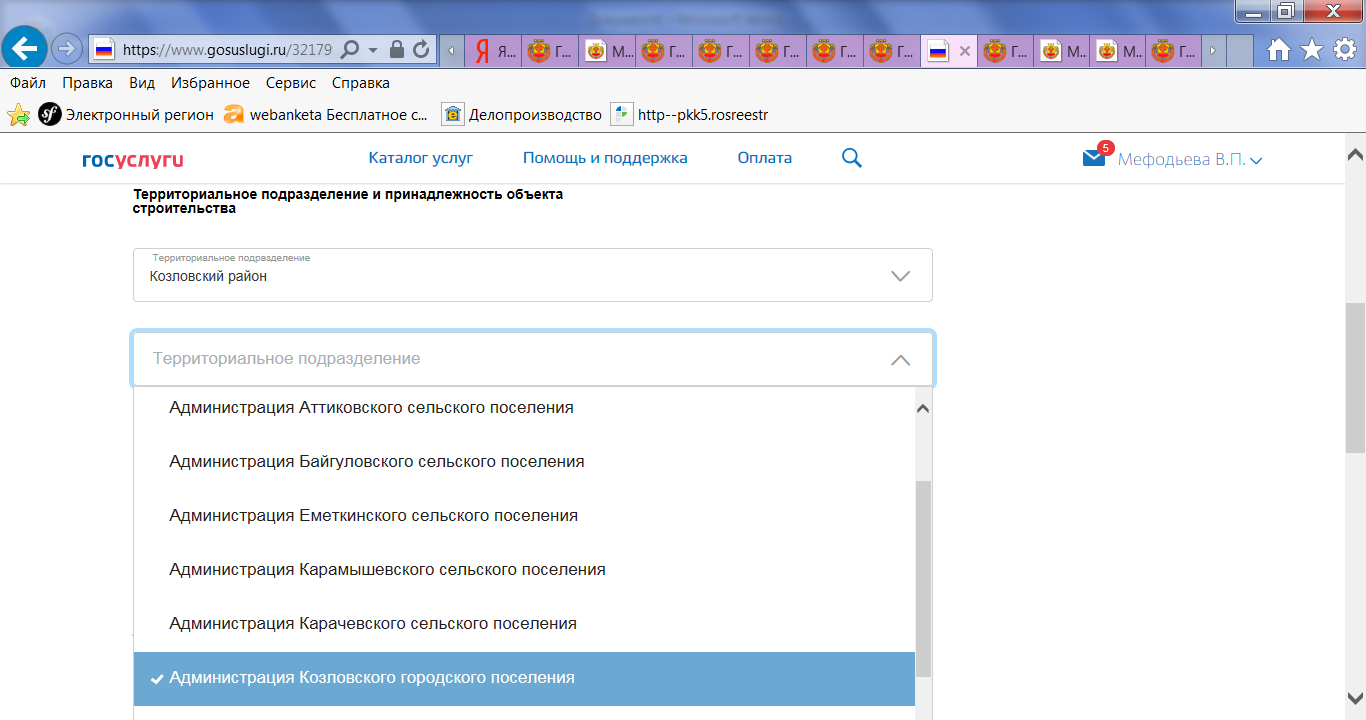 Перечень предоставляемых услуг в сфере строительства в электронном виде в Чувашской Республике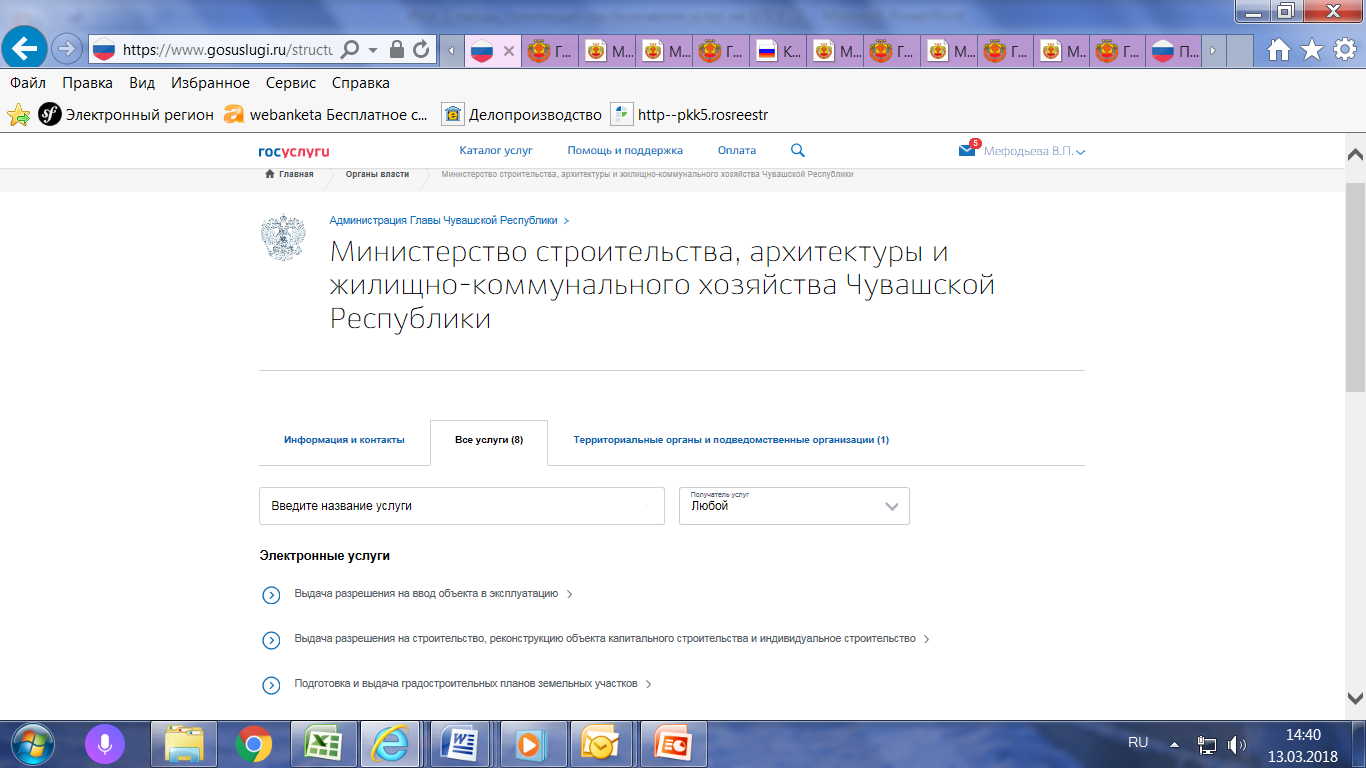 Подготовка и выдача разрешений на строительствоУслуга по подготовке и выдаче разрешения на строительство предоставляется органами местного самоуправления по месту нахождения земельного участка, за исключением случаев предусмотренных Градостроительным кодексом Российской Федерации.Заявление о выдаче разрешения на строительство и документы                                (в соответствии с требованиями ст. 51 Градостроительного кодекса Российской Федерации) можно подать в электронном виде через ЕПГУ                                          (ссылка в сети Интернет): https://www.gosuslugi.ru/321799/3/infoПосле заполнения и отправки заявления, оповещения о ходе исполнения административных процедур, производимых в рамках предоставления услуги, направляются на указанные в заявлении мобильный телефон или электронную почту.Услуга по подготовке и выдаче разрешения на строительство предоставляется в течение 7 рабочих дней.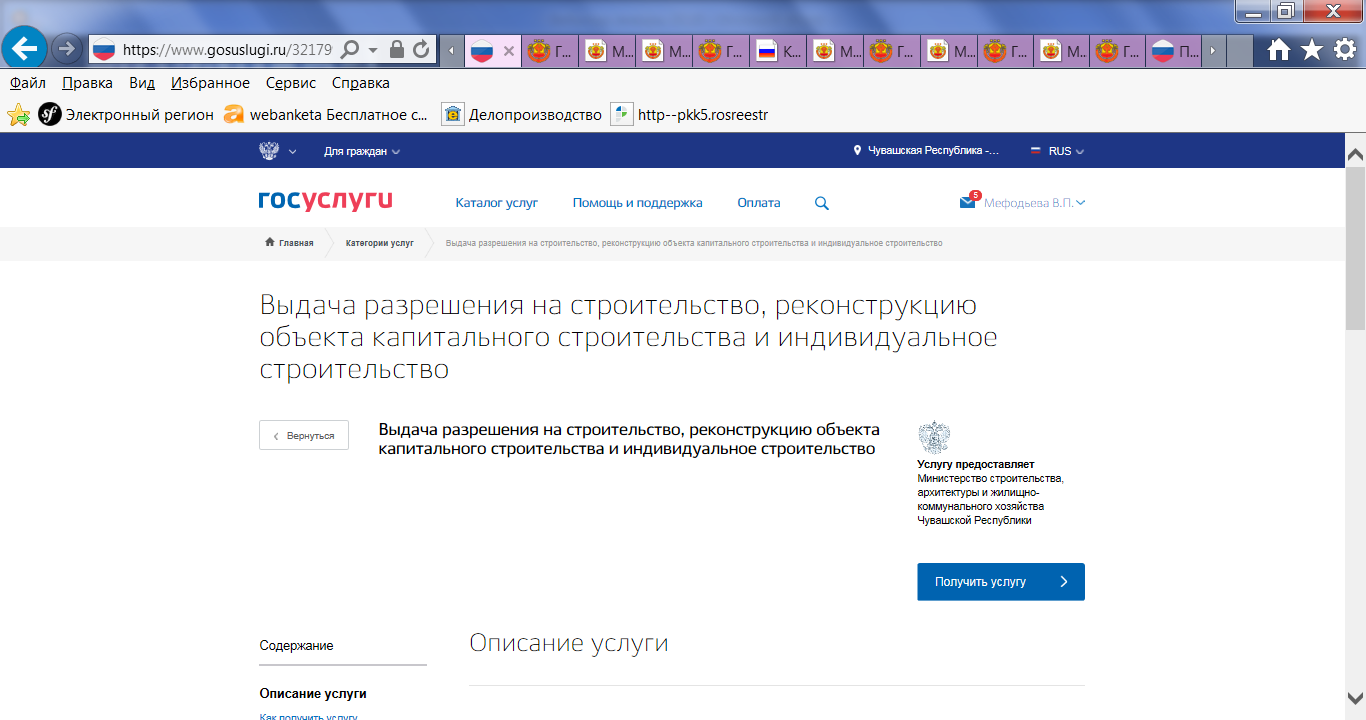 Выдача градостроительного плана земельного участкаМуниципальная услуга по выдаче градостроительного плана земельного участка предоставляется уполномоченным органом местного самоуправления  по месту нахождения земельного участка.Заявление о выдаче градостроительного плана можно подать в электронном виде через ЕПГУ (ссылка в сети Интернет):https://www.gosuslugi.ru/321891/1/infoПосле заполнения и отправки заявления, оповещения о ходе исполнения административных процедур, производимых в рамках предоставления услуги, направляются на указанные в заявлении мобильный телефон или электронную почту.Муниципальная услуга по выдаче градостроительного плана земельного участка предоставляется в течение 20 рабочих дней.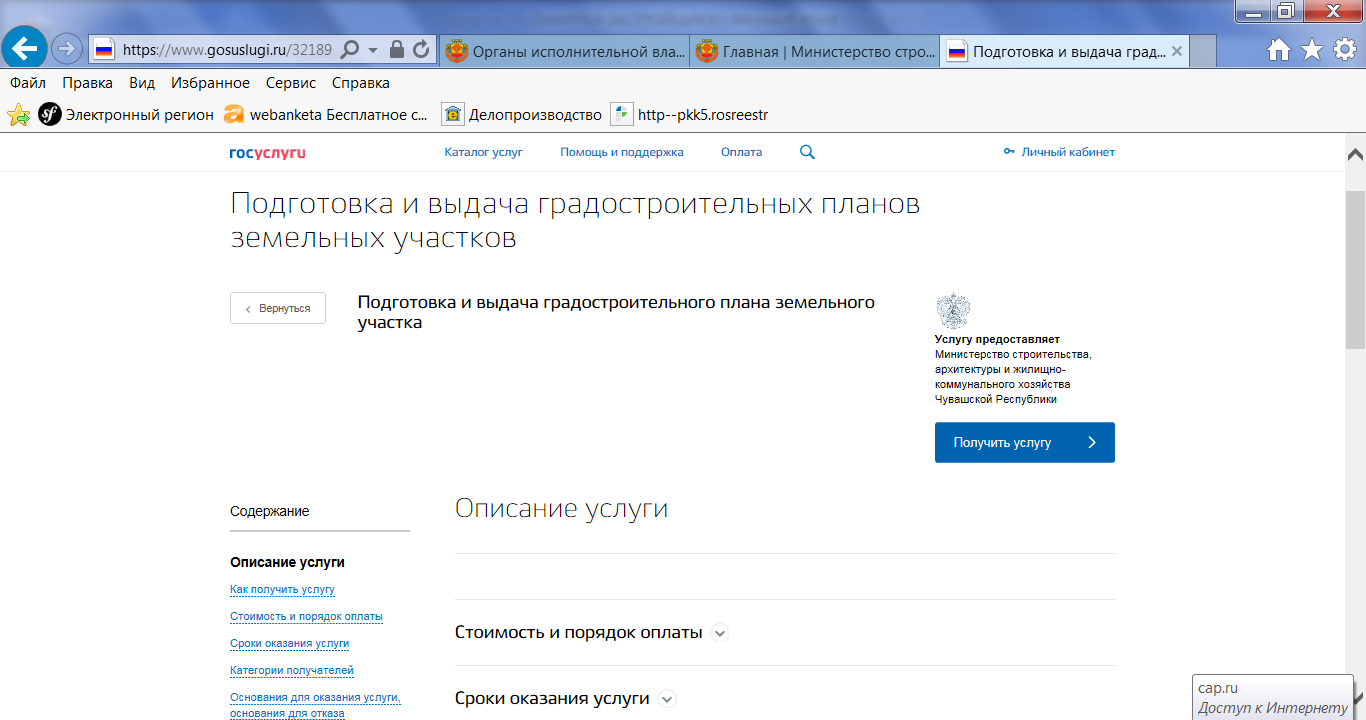 Подготовка и выдача разрешений на ввод объекта в эксплуатациюУслуга по подготовке и выдаче разрешения на ввод объекта в эксплуатацию предоставляется органом местного самоуправления по месту нахождения земельного участка, за исключением случаев предусмотренных Градостроительным кодексом Российской Федерации.Заявление о выдаче разрешения на ввод объекта в эксплуатацию (в соответствии с требованиями ст. 55 Градостроительного кодекса Российской Федерации) можно подать в электронном виде через ЕПГУ (ссылка в сети Интернет):https://www.gosuslugi.ru/321798/1/infoПосле заполнения и отправки заявления, оповещения о ходе исполнения административных процедур, производимых в рамках предоставления услуги, направляются на указанные в заявлении мобильный телефон или электронную почту.Услуга по подготовке и выдаче разрешения на ввод объекта в эксплуатацию предоставляется в течение 7 рабочих дней.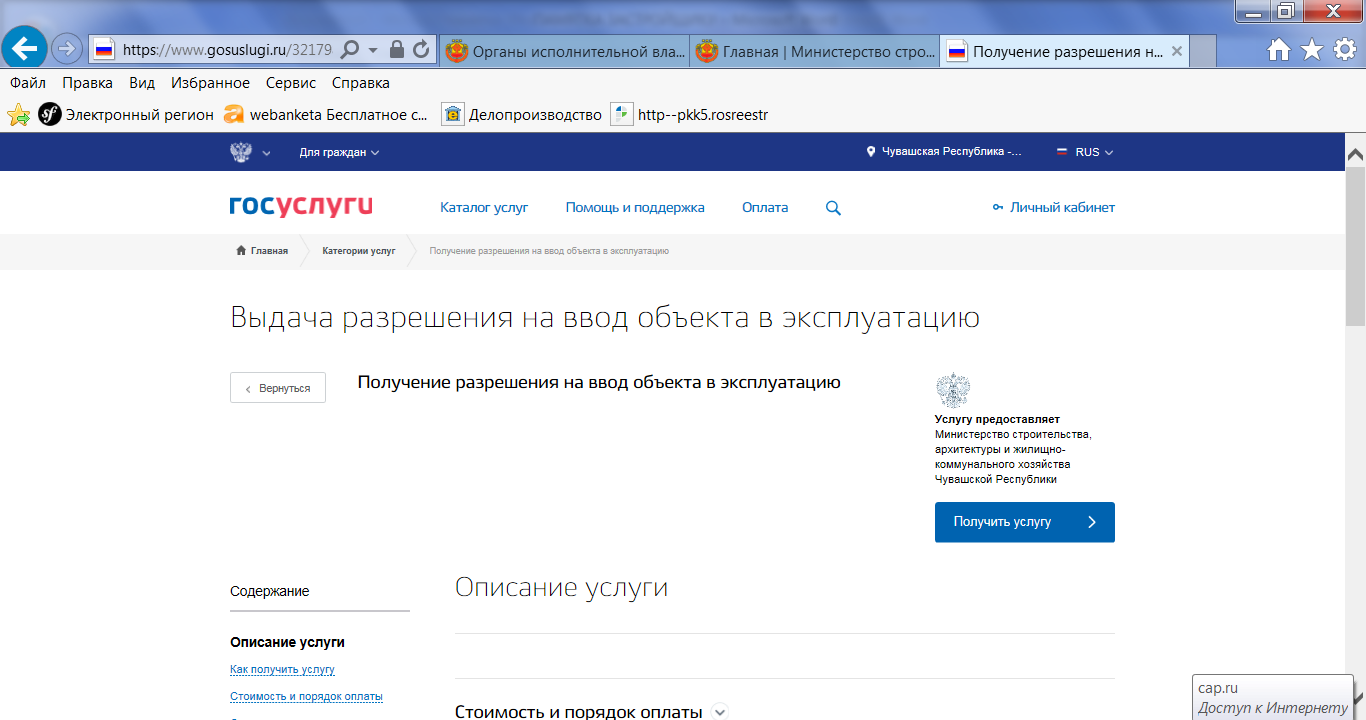 